Mistrem ČR MIDŮ ve hře na FSG Simulátorech 2020se stalJan Čejka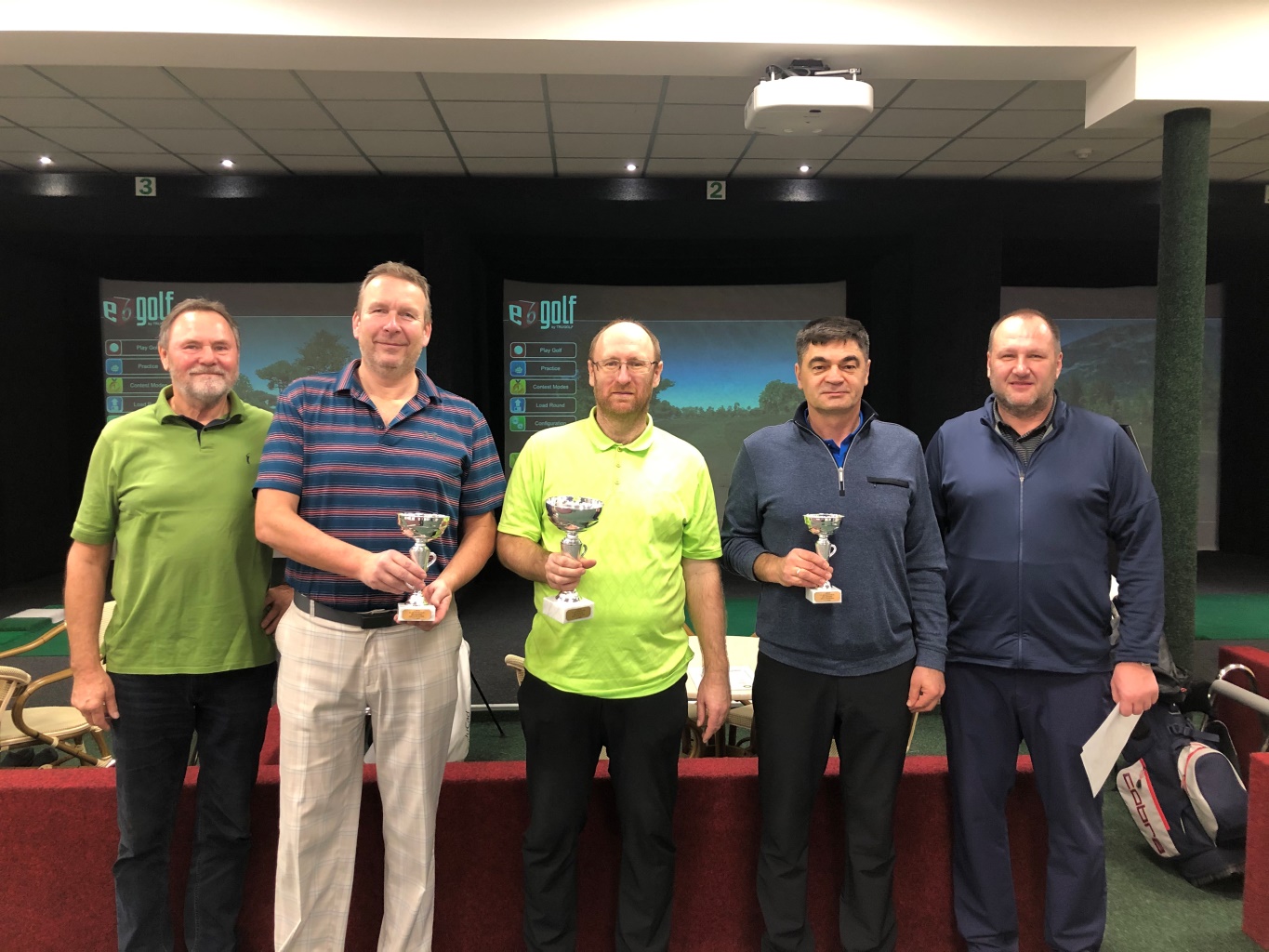 Zlato: Jan Čejka, Stříbro: Dan Špaček, Bronz: Dragan Andonov